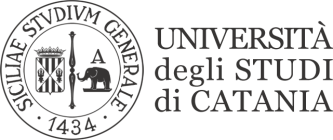 SESSIONE DI LAUREA STRAORDINARIA 2021Si comunica che, in aggiunta alla regolare sessione di laurea prevista per il 26 ottobre, è indetta una sessione straordinaria di laurea per il mese di   dicembre con le seguenti scadenze:*I laureandi dovranno inviare il frontespizio per e-mail (linguedidatticarg@unict.it)  entro il termine dell'inserimento della  prova finale/tesi.-Inizio seduta di laurea 16 dicembre 2021-Domanda entro il 16 ottobre 2021-Inserimento prova finale (laurea triennale) e tesi (laurea magistrale) online entro il 6 dicembre 2021